                     CURRICULUMVITA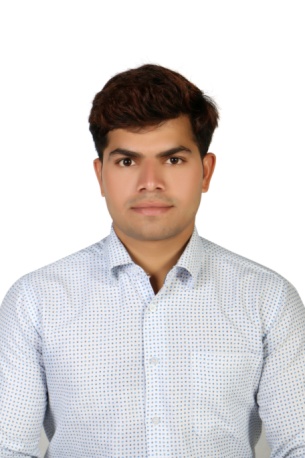 ALI Ali.370546@2freemail.comCAREER OBJECTIVE:To seek a challenging position and offering responsibility, challenges and rewarding experiences and at the same time maintaining a high standard of performance and business ethics.                                                                                                                  VISAT VISSA 3month:WORK EXPERIENCE:1 year experience as a office assistant in BISP (Benazir Income Support Program) (Pakistan)EDUCATIONAL QUALIFICATIONS:SSC (Secondary School Certificate) PakistanDiploma in Computer Hardware (6 months) PakistanCOMPUTER SKILLLS:Basic Knowledge of Computer MS Word, Excel, Power Point, In Page Computer Typing, Fax, Printing and ScanningSTRENGTHS:Energetic, Hardworking ambitious and able to perform multi task at same time, Quick learner, Accepting challenges.Effective co-ordination and team working, Self-Correspondence.Ability to take new responsibilities.PERSONAL DETAILS:MARITAL STATUS	: 	SingleLANGUAGES KNOWN	:	English, Urdu & HindiRELIGION			: 	MuslimNATIONALITY		:	PakistaniPASSPORT DETAILS:DECLARATION:I, hereby declare that all the details above are true to the best of my knowledge and belief.